UKW/DZP-282-ZO-13/2020Załącznik nr 2POGLĄDOWY WZÓR TREŚCI 
JAKA MA SIĘ ZNALEŹĆ NA TABLICY INFORMACYJNEJ.Wykonawca uwzględni wszelkie wytyczne dotyczące wykonania tablicy na stronie http://mojregion.eu/index.php/rpo/poznaj-zasady w zakresie Regionalnego Programu Operacyjnego Województwa Kujawsko-Pomorskiego.Zgodnie ze wzorem:Kolorystyka zgodna ze wzorem: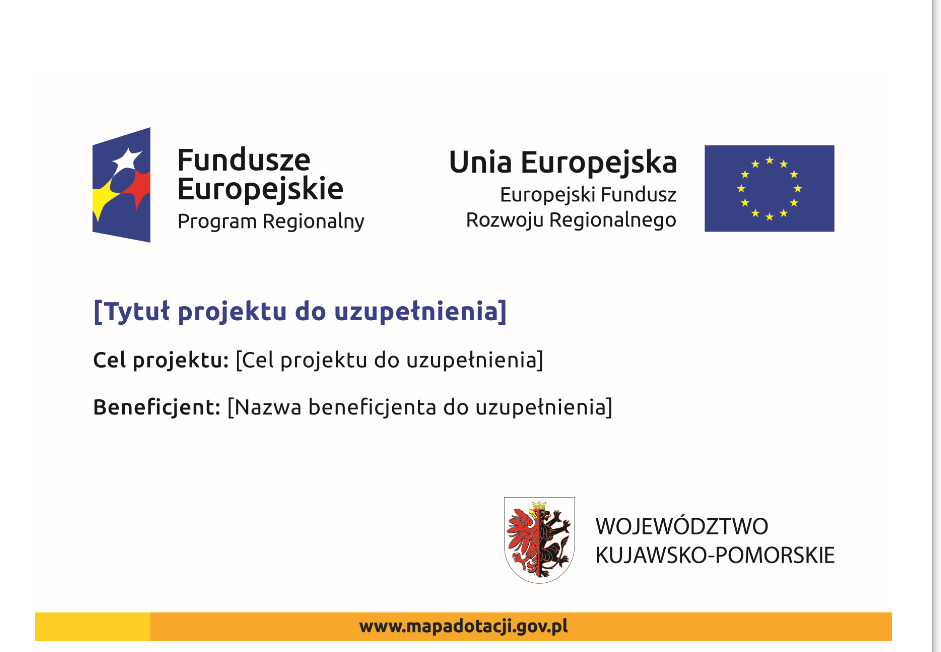 